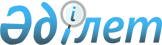 Об установлении дополнительного перечня лиц, относящихся к целевым группам, в городе Алматы
					
			Утративший силу
			
			
		
					Постановление Акимата города Алматы от 2 марта 2010 года N 1/144. Зарегистрировано в Департаменте юстиции города Алматы 16 марта 2010 года за N 839. Утратило силу постановлением акимата города Алматы от 2 августа 2016 года № 3/354      Сноска. Утратило силу постановлением акимата города Алматы от 02.08.2016 № 3/354.

      Руководствуясь пунктом 2 статьи 27 Закона Республики Казахстан от 23 января 2001 года "О местном государственном управлении и самоуправлении в Республике Казахстан", пунктом 2 статьи 5 Закона Республики Казахстан от 23 января 2001 года "О занятости населения", акимат города Алматы ПОСТАНОВЛЯЕТ:

      1. Установить дополнительный перечень лиц, относящихся к целевым группам, согласно приложению. 

      2. Признать утратившим силу постановление акимата города Алматы "О реализации Плана действий Правительства Республики Казахстан на 2009 год по реализации Послания Главы государства народу Казахстана от 6 марта 2009 года "Через кризис к обновлению и развитию" по созданию социальных рабочих мест для трудоустройства населения" от 12 мая 2009 года № 4/313 (зарегистрировано под № 817 в Реестре государственной регистрации нормативных правовых актов, опубликовано 23 мая 2009 года в газете "Алматы Ақшамы" № 60 и 23 мая 2009 года в газете "Вечерний Алматы" № 59).

      3. Контроль за исполнением настоящего постановления возложить на первого заместителя акима города Алматы М. Мукашева.

      4. Настоящее постановление вводится в действие по истечении десяти календарных дней после дня его первого официального опубликования.

 Дополнительный перечень лиц,
относящихся к целевым группам      Сноска. Приложение в редакции постановления Акимата города Алматы от 24.02.2015 N 4/121 (вводится в действие по истечении десяти календарных дней после дня его первого официального опубликования).

      1. Выпускники колледжей и профессиональных лицеев.

      2. Лица, длительное время (шесть и более месяцев) не работающие.

      3. Лица, старше пятидесяти лет.


					© 2012. РГП на ПХВ «Институт законодательства и правовой информации Республики Казахстан» Министерства юстиции Республики Казахстан
				
      Аким города Алматы

А. Есимов
Приложение
к постановлению акимата
города Алматы
от 2 марта 2010 года № 1/144